Platons Philosophie: Was kann man bei Sophisten lernen?Fülle den Bogen alleine aus. Du kannst mit den Buchstaben α - δ den Grad deiner Zustimmung ausdrücken. Sei kritisch und ehrlich mit dir selbst. 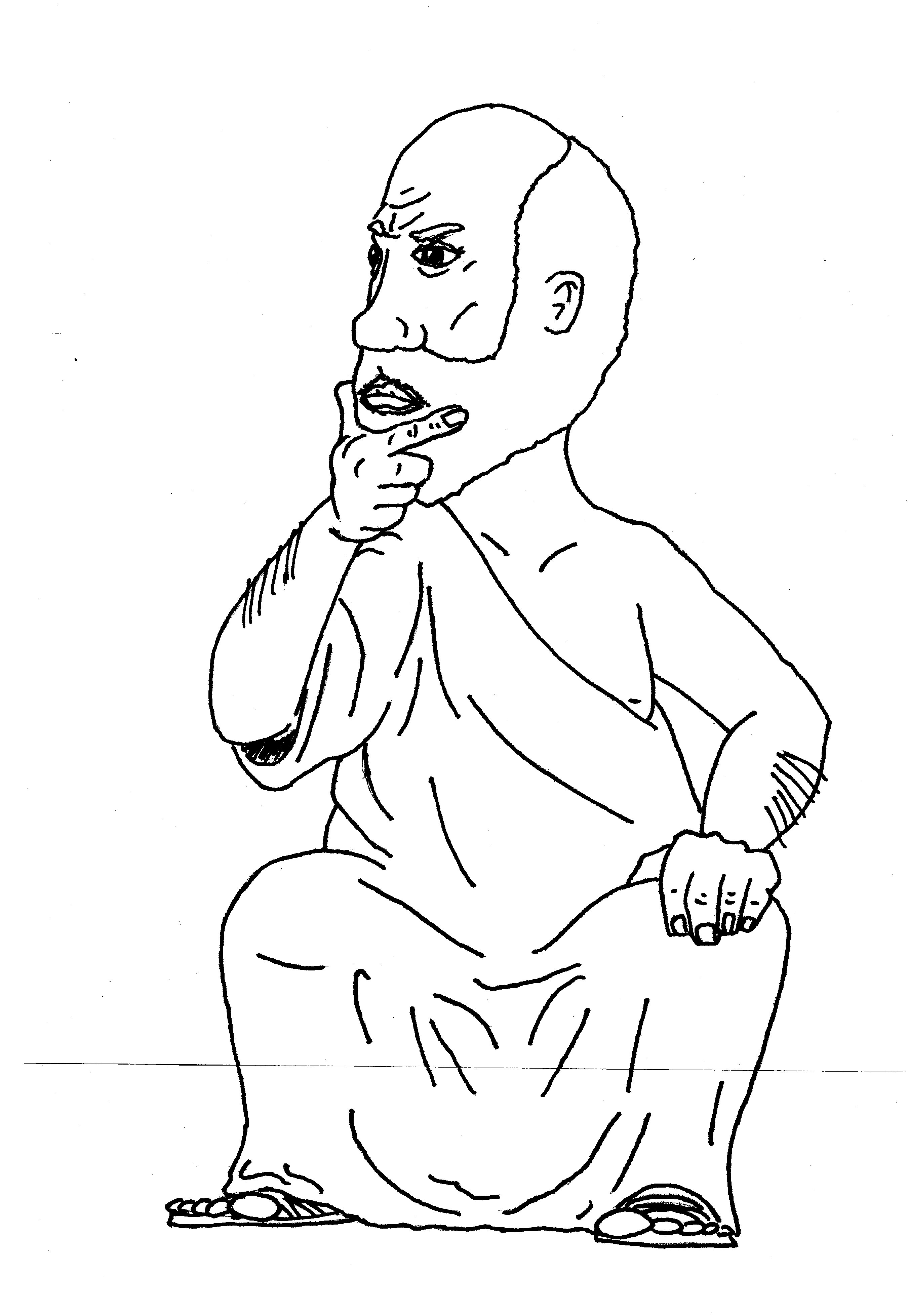 1. Vokabeln2. Bildung der verba contracta3. Textverständnis des Sokratesgesprächs mit Hippokrates4. Geschichte und KulturAnregungen:Folgende Themen wünsche ich mir ausgehend von der behandelten Unterrichtseinheit noch intensiver vertieft oder zusätzlich behandelt:αDas trifft voll und ganz zu.βDas trifft zum Teil zu.γDas trifft nur in geringem Maß zu. δDas trifft leider nicht zu. αβγδΤὰ ῥήματαIch beherrsche die neuen Vokabeln. Τὰ ῥήματαIch kann die Vokabeln aus dem Textzusammenhang erschließen. Τὰ ῥήματαIch kann die Vokabeln nach Wortfeldern ordnen. Τὰ ῥήματαIch kann dieselbe Vokabel in unterschiedlichen Zusammenhängen unterschiedlich übersetzen. Τὰ ῥήματαIch kann die Grundform der Vokabeln im Wortschatzregister meines Lehrbuches oder im Omega-Wortschatz finden.αβγδΑἱ μορφαίIch weiß, in welche Gruppen die verba contracta eingeteilt werden.Αἱ μορφαίIch weiß, wie die verba contracta gebildet werden.Αἱ μορφαίIch erkenne die verba contracta im Text auch in den Tempora des Imperfekts und des Aorists.Αἱ μορφαίIch erkenne die kontrahierten Formen des Konjunktivs des Optativs und des Imperativs. Αἱ μορφαίIch kann selbst Formen der verba contracta bilden.  αβγδΟἱ λόγοιIch kann den Text mit Hilfe des Einleitungstextes vorerschließen.Οἱ λόγοιIch kann die Satzarten im Text unterscheiden. Οἱ λόγοιIch kann die Syntax des Textes erkennen und Satzglieder bestimmen.Οἱ λόγοιIch verstehe, mit Hilfe welchen Vergleichs Sokrates das Wirken der Sophisten beschreibt.Οἱ λόγοιIch kann anhand des Textes erkennen, welches Unterrichtsziel Protagoras hauptsächlich verfolgt.Οἱ λόγοιIch kann erkennen, welches Ziel sich Hippokrates von der Ausbildung bei Protagoras verspricht.αβγδἩ παιδείαIch kann erklären, Thesen die Sophisten gemeinhin vertraten. Ἡ παιδείαIch weiß, was mit dem sogenannten Recht des Stärkeren, welches Kallikles im Gorgias-Dialog vertritt, gemeint ist, und kann es erklären.  Ἡ παιδείαIch kann erklären, weshalb Sokrates polarisierte und sogar als Sophist in der Komödie die Wolken parodiert worden ist.Ἡ παιδείαIch kann Platons Fragestellungen in die problematische Lage der Stadt Athen im vierten Jahrhundert verorten und seine Philosophie auch hieraus erklären.  